Игры и задания по конструированию для детей дошкольного возрастаИдеальной для использования в дошкольном воспитании является деятельность, в которой присутствует ряд важных развивающих аспектов, и интеграция образовательных областей достигается легко. Одним из таких любимых и увлекательных для детей видов работы является конструирование. Кроме педагогических достоинств, занятия конструированием оставляют яркий эмоциональный след в памяти ребенка, иногда сохраняющийся на всю жизнь. Именно поэтому перед воспитателем и родителями встают вопросы: как организовать занятия по конструированию для детей разного возраста, какие нюансы возникают в процессе работы, как грамотно помочь ребенку осваивать новые навыки с большим интересом. Сегодня мы предлагаем вам, уважаемые родители, игры и задания по плоскостному конструированию.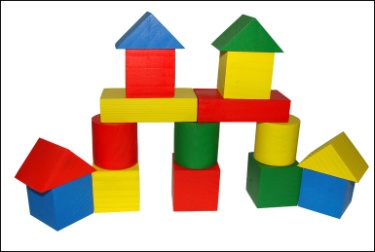 Задания по плоскостному конструированиюЗадание 1. «Знакомство с основными геометрическими фигурами». После беседы по картинкам попросите ребёнка показать квадрат, треугольник, круг, затем обвести карандашом фигуры, изображённые пунктиром, после чего раскрасить картинку. В процессе работы чаще повторяйте с ребёнком слова: «Шарик круглый, окно квадратное…»Задание 2: «Найди и назови». Предложите ребёнку сначала раскрасить фигуру в рамочке, а затем такую же, выделив её из двух других. Попросите назвать те фигуры, которые он знает. И цвет, который он выбрал для раскрашивания.Задание 3. «Флажки и гирлянды». Предложите детям каждую первую фигуру гирлянд и флажков, затем карандашом обвести фигуру, изображённые пунктиром, и раскрасить их в любой цвет. После чего попросите назвать фигуры, а также сказать в какой цвет он их раскрасил.Задание 5. «Паруса». Предложите детям рассказать о том, что нарисовано на картинке, затем обвести карандашом паруса. Спросите, на какую геометрическую фигуру они похожи, какие ещё им фигуры известны. После этого дети отыскивают мелкие треугольники, затем большие. Помогите им, если они затрудняются, раскрасить, вырезать и наклеить фигуры на изображение.Задание 6. «Выкладывание фигур». Детям предлагают схемы (уменьшенного размера) и геометрические фигуры для выкладывания изображения. После выполнения задания спрашивают: «Из каких фигур ты составил эту машину? Сколько всего тебе понадобилось фигур для этой ракеты? Сколько здесь одинаковых фигур?»Задание 7. «Найди лишнее». На карте изображены ряды геометрических фигур. Детям предлагают рассмотреть их и определить, что на них лишнее, затем обосновать, почему.Задание 8. «На что похоже?». Взрослый поочерёдно показывает вырезанные геометрические фигуры, называет их и просит сказать, на что они похожи. Например: шар, колобок, солнышко, лицо, воздушный шар, берет и т.Задание 9. «Конструируем из палочек». Детям раздаются палочки разной длинны, предлагают разложить их по размеру на три части. Затем дают картинки (реальные изображения предметов простой формы: флажок, машина, лодка с парусом, тачка, цветок, ваза и др.) и просят выложить изображение этих предметов палочками.Задание 10. «Конструирование по схеме». Детям дают карточку с контурными схемами и предлагают выложить данное изображение из крупных деталей строительного набора на столе, используя данную карточку как образец. Чтобы усложнить детям задачу, предложите на несколько деталей больше, чем понадобится.Задание 11. «Обустрой комнату». Взрослый предлагает детям лист бумаги(35*45 см) и говорит, что это пол кукольной комнаты, просит обустроить его кирпичиками (стены комнаты), оставив промежутки для окна и двери. После того как дети сделают это, вынимает лист и кладёт его рядом. Затем достаёт геометрические фигуры и предлагает подобрать по форме на предметы мебели (квадрат – табуретка, прямоугольник –кровать и т.д.)